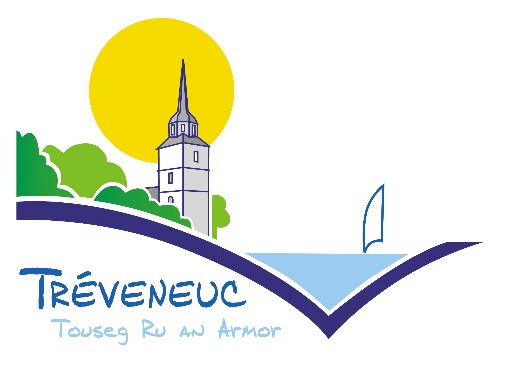 VILLE DE TRÉVENEUC-ACOMPTE SUBVENTION ANIMATION - MANIFESTATIONMonsieur le Maire,Mairie2 place du Bourg22410 TréveneucObjet : Demande de versement d’un acompte de 50 % du montant de la subvention votée (à retourner en mairie)Monsieur le Maire,Je soussigné	, président(e) de l’association	, certifie par la présente que l’association mènera l’organisation de l’animation (manifestation) mentionnée ci-dessous cette année : nom de la manifestation : 	Conformément au règlement d’attribution des subventions, je sollicite  le versement sur le compte de l’association de 50 % du montant de la subvention votée par le conseil municipal.Fait à	, le …………./……………/…………..…Signature :